Зарегистрировано в Минюсте России 30 сентября 2016 г. N 43881МИНИСТЕРСТВО СПОРТА РОССИЙСКОЙ ФЕДЕРАЦИИПРИКАЗот 13 июля 2016 г. N 808ОБ УТВЕРЖДЕНИИ ПОРЯДКАРАССЛЕДОВАНИЯ И УЧЕТА НЕСЧАСТНЫХ СЛУЧАЕВ, ПРОИСШЕДШИХС ЛИЦАМИ, ПРОХОДЯЩИМИ СПОРТИВНУЮ ПОДГОТОВКУВ соответствии с частью 6 статьи 34.1 Федерального закона от 04.12.2007 N 329-ФЗ "О физической культуре и спорте в Российской Федерации" (Собрание законодательства Российской Федерации, 2007, N 50, ст. 6242; 2011, N 50, ст. 7354; 2013, N 27, ст. 3477; 2015, N 14, ст. 2018; 2016, N 23, ст. 3277) приказываю:1. Утвердить прилагаемый порядок расследования и учета несчастных случаев, происшедших с лицами, проходящими спортивную подготовку.2. Контроль за исполнением настоящего приказа оставляю за собой.МинистрВ.Л.МУТКОУтвержденприказом Министерства спортаРоссийской Федерацииот 13 июля 2016 г. N 808ПОРЯДОКРАССЛЕДОВАНИЯ И УЧЕТА НЕСЧАСТНЫХ СЛУЧАЕВ, ПРОИСШЕДШИХС ЛИЦАМИ, ПРОХОДЯЩИМИ СПОРТИВНУЮ ПОДГОТОВКУI. Общие положения1. Настоящий Порядок расследования и учета несчастных случаев, происшедших с лицами, проходящими спортивную подготовку (далее - порядок), разработан в соответствии с частью 6 статьи 34.1 Федерального закона от 04.12.2007 N 329-ФЗ "О физической культуре и спорте в Российской Федерации" (Собрание законодательства Российской Федерации, 2007, N 50, ст. 6242; 2011, N 50, ст. 7354; 2013, N 27, ст. 3477; 2015, N 14, ст. 2018; 2016, N 23, ст. 3277) и устанавливает процедуру проведения расследования и учета несчастных случаев, происшедших с лицами, проходящими спортивную подготовку и не состоящими в трудовых отношениях с физкультурно-спортивной организацией, не осуществляющей спортивной подготовки (далее - заказчик услуг по спортивной подготовке), во время прохождения ими спортивной подготовки в организациях, осуществляющих спортивную подготовку, в том числе во время их участия в спортивных соревнованиях, предусмотренных реализуемыми программами спортивной подготовки (далее - лицо, проходящее спортивную подготовку).2. Порядок распространяется на несчастные случаи, в результате которых лицом, проходящим спортивную подготовку, были получены:- телесные повреждения (травмы), в том числе нанесенные другим лицом;- тепловой удар;- ожог;- обморожение;- утопление;- поражение электрическим током, молнией, излучением;- укусы и другие телесные повреждения, нанесенные животными и насекомыми, а также полученные в результате контакта с растениями;- острое отравление и инфекционное заболевание;- повреждения здоровья вследствие взрывов, аварий, разрушения зданий, сооружений и конструкций, стихийных бедствий и других чрезвычайных обстоятельств, иные повреждения здоровья, обусловленные воздействием внешних факторов;- повреждения здоровья, обусловленные влиянием максимальных нагрузок на организм лица, проходящего спортивную подготовку в процессе соревновательной и тренировочной деятельности.3. Расследованию и учету подлежат несчастные случаи, в результате которых лицами, проходящими спортивную подготовку, были получены повреждения здоровья, перечисленные в пункте 2 порядка, повлекшие за собой временную или стойкую утрату трудоспособности, здоровья в соответствии с медицинским заключением, либо смерть лиц, проходящих спортивную подготовку, если указанные несчастные случаи произошли:- во время прохождения ими спортивной подготовки в организациях, осуществляющих спортивную подготовку, в том числе во время их участия в тренировочных мероприятиях и спортивных соревнованиях, предусмотренных программами спортивной подготовки (далее - тренировочные мероприятия и спортивные соревнования);- при организованном по распорядительному акту руководителя (его представителя) организации, осуществляющей спортивную подготовку, следовании лиц, проходящих спортивную подготовку, к месту проведения тренировочных мероприятий и спортивных соревнований и обратно на транспортном средстве, предоставленном руководителем (его представителем) организации, осуществляющей спортивную подготовку, общественном или служебном транспорте, или пешком;- при осуществлении иных правомерных действий лиц, проходящих спортивную подготовку, обусловленных уставом организации, осуществляющей спортивную подготовку, или правилами внутреннего распорядка либо совершаемых в интересах данной организации, в целях сохранения жизни и здоровья лиц, проходящих спортивную подготовку, в том числе действий, направленных на предотвращение катастрофы, аварии или иных чрезвычайных обстоятельств либо при выполнении работ по ликвидации их последствий.II. Порядок действий руководителя организации,осуществляющей спортивную подготовку, при несчастном случаес лицом, проходящим спортивную подготовку4. Руководитель организации, осуществляющей спортивную подготовку, при несчастном случае с лицом, проходящим спортивную подготовку, указанном в пункте 2 порядка, обязан:немедленно организовать первую помощь пострадавшему и, при необходимости, доставку его в медицинскую организацию;принять неотложные меры по предотвращению чрезвычайной ситуации, в том числе аварийной ситуации и воздействия травмирующих факторов на других лиц;принять меры по фиксированию до начала расследования несчастного случая обстановки, какой она была на момент происшествия (составить схемы, провести фотографирование или видеосъемку, другие мероприятия);принять меры к устранению причин, вызвавших несчастный случай;проинформировать о несчастном случае в зависимости от ведомственной принадлежности данной организации орган местного самоуправления, орган исполнительной власти субъекта Российской Федерации в сфере физической культуры и спорта, Министерство спорта Российской Федерации, а также законных представителей пострадавшего (при их наличии), заказчика услуг по спортивной подготовке (при его наличии);принять иные необходимые меры по организации и обеспечению надлежащего и своевременного расследования несчастного случая и оформлению материалов расследования.5. При групповом несчастном случае (происшедшем с двумя лицами, проходящими спортивную подготовку, и более, независимо от степени тяжести полученных повреждений здоровья), несчастном случае, в результате которого лицо, проходящее спортивную подготовку, получило тяжелые повреждения здоровья (далее - тяжелый несчастный случай) или несчастном случае со смертельным исходом руководитель организации, осуществляющей спортивную подготовку, обязан незамедлительно направить сообщение о несчастном случае (приложение N 1 к порядку) (далее - сообщение):- законным представителям пострадавшего (при их наличии);- орган местного самоуправления, орган исполнительной власти субъекта Российской Федерации в сфере физической культуры и спорта, Министерство спорта Российской Федерации;- заказчику услуг по спортивной подготовке (при его наличии);- в правоохранительные органы.6. О случае острого отравления и инфекционного заболевания руководитель организации, осуществляющей спортивную подготовку, обязан немедленно проинформировать соответствующие территориальные органы федерального органа исполнительной власти, осуществляющего функции по выработке и реализации государственной политики и нормативно-правовому регулированию в сфере защиты прав потребителей.III. Порядок расследования несчастного случая с лицом,проходящим спортивную подготовку7. Комиссия для расследования несчастного случая (далее - комиссия), в результате которого лицо, проходящее спортивную подготовку, получило легкие повреждения здоровья, незамедлительно создается руководителем организации, осуществляющей спортивную подготовку, в составе не менее 3 человек.Комиссию возглавляет руководитель (его представитель) организации, осуществляющей спортивную подготовку. Состав комиссии утверждается распорядительным актом руководителя организации, осуществляющей спортивную подготовку.8. При расследовании группового несчастного случая, тяжелого несчастного случая, либо несчастного случая со смертельным исходом, происшедшего в организации, осуществляющей спортивную подготовку, комиссия создается органом исполнительной власти субъекта Российской Федерации в сфере физической культуры и спорта.Состав комиссии утверждается распорядительным актом органа исполнительной власти субъекта Российской Федерации в сфере физической культуры и спорта.Комиссию возглавляет руководитель органа исполнительной власти субъекта Российской Федерации в сфере физической культуры и спорта, или уполномоченное им лицо, которые формирует состав комиссии.В состав комиссии включаются представители организации, осуществляющей спортивную подготовку, в которой произошел несчастный случай и представители заказчика услуг по спортивной подготовке (при его наличии). В состав комиссии могут быть включены представители Министерства спорта Российской Федерации.Расследование проводится комиссией в течение 15 дней.9. При расследовании несчастного случая, происшедшего в организации, осуществляющей спортивную подготовку, с числом погибших 2 и более человек, комиссия создается приказом Министерства спорта Российской Федерации.В состав комиссии включаются представители организации, осуществляющей спортивную подготовку, в которой произошел несчастный случай, органа местного самоуправления, органа исполнительной власти субъекта Российской Федерации в сфере физической культуры и спорта и представители заказчика услуг по спортивной подготовке (при его наличии).Расследование проводится комиссией в течение 15 дней.10. Лица, непосредственно проводившие тренировочные мероприятия и спортивные соревнования и осуществлявшие руководство за безопасным проведением данного мероприятия, во время которого произошел несчастный случай, в состав комиссии не включаются.11. О несчастном случае (в том числе групповом), который по прошествии времени перешел в категорию тяжелого несчастного случая или несчастного случая со смертельным исходом, руководитель организации, осуществляющей спортивную подготовку, в течение 3 суток после получения информации о последствиях несчастного случая направляет сообщение в орган местного самоуправления, орган исполнительной власти субъекта Российской Федерации в сфере физической культуры и спорта, Министерство спорта Российской Федерации, заказчику услуг по спортивной подготовке (при его наличии), правоохранительные органы.12. Несчастный случай, о котором не было своевременно сообщено руководителю организации, осуществляющей спортивную подготовку, или в результате которого утрата здоровья у пострадавшего наступила не сразу, расследуется комиссией по заявлению совершеннолетнего пострадавшего (или его доверенного лица), законного представителя несовершеннолетнего пострадавшего (при его наличии) в течение 1 месяца со дня поступления указанного заявления.13. При необходимости проведения дополнительной проверки обстоятельств несчастного случая срок расследования несчастного случая с лицом, проходящим спортивную подготовку в организации, осуществляющей спортивную подготовку, может быть продлен распорядительным актом руководителя организации, осуществляющей спортивную подготовку, органа местного самоуправления, органа исполнительной власти субъекта Российской Федерации в сфере физической культуры и спорта или Министерства спорта Российской Федерации, утвердившего состав комиссии, с учетом изложенных председателем комиссии причин продления, на 30 дней.14. Каждый совершеннолетний пострадавший, законные представители несовершеннолетнего пострадавшего имеют право на личное участие в расследовании несчастного случая (без включения в состав комиссии), а также на ознакомление с материалами расследования несчастного случая.IV. Порядок работы комиссии при расследовании несчастногослучая с лицом, проходящим спортивную подготовку15. Комиссия организации, осуществляющей спортивную подготовку, при расследовании несчастного случая обязана:получить письменное объяснение от пострадавшего (по возможности), непосредственного руководителя мероприятия, на котором произошел несчастный случай, лица, на которое было непосредственно возложено обеспечение соблюдения безопасных условий проведения спортивной подготовки, очевидцев несчастного случая, должностных лиц организации, осуществляющей спортивную подготовку, а также, при необходимости, объяснения от других лиц;запросить у лиц, имеющих право на его получение в медицинской организации, медицинское заключение о характере полученных повреждений здоровья в результате несчастного случая и степени их тяжести, а также о возможном нахождении пострадавшего в состоянии алкогольного, наркотического или токсического опьянения (далее - медицинское заключение) или заключение о причине смерти;составить акт осмотра места несчастного случая (приложение N 2 к порядку);изучить документы, характеризующие условия осуществления процесса спортивной подготовки;изучить инструкции, положения, приказы и другие акты, устанавливающие меры, обеспечивающие безопасные условия проведения спортивной подготовки и ответственных за это лиц;составить акт о несчастном случае с лицом, проходящим спортивную подготовку (приложение N 3 к порядку) (при групповом несчастном случае акт о несчастном случае составляется на каждого пострадавшего).16. Комиссия органа местного самоуправления, органа исполнительной власти субъекта Российской Федерации в сфере физической культуры и спорта, Министерства спорта Российской Федерации при расследовании группового несчастного случая, тяжелого несчастного случая, либо несчастного случая со смертельным исходом обязана:получить письменное объяснение от пострадавшего (по возможности), непосредственного руководителя мероприятия, на котором произошел несчастный случай, лица, на которое было непосредственно возложено обеспечение соблюдения безопасных условий проведения спортивной подготовки, очевидцев несчастного случая, должностных лиц организации, осуществляющей спортивную подготовку, а также, при необходимости, объяснения от других лиц;запросить у лиц, имеющих право на его получение в медицинской организации, медицинское заключение или заключение о причине смерти;составить акт осмотра места несчастного случая, схему места несчастного случая, произвести, по возможности, фотографирование или видеосъемку;сделать выписки из журналов регистрации инструктажей, предписаний органов государственного и общественного контроля (надзора), выданных организации, осуществляющей спортивную подготовку, и касающихся предмета расследования, изучить состояние выполнения предписаний об устранении допущенных нарушений;изучить инструкции, положения, приказы и другие акты, устанавливающие меры, обеспечивающие безопасные условия проведения спортивной подготовки и ответственных за это лиц;составить акт о несчастном случае с лицом, проходящим спортивную подготовку;составить акт о расследовании группового несчастного случая, тяжелого несчастного случая, либо несчастного случая со смертельным исходом с лицом, проходящим спортивную подготовку (приложение N 4 к порядку) (далее - акт о расследовании несчастного случая).17. Материалы расследования несчастного случая включают:- распорядительные акты о создании комиссии по расследованию несчастного случая;- планы, эскизы, схемы, акт осмотра места несчастного случая, а при необходимости фото- и видеоматериалы;- объяснения пострадавшего, очевидцев несчастного случая и должностных лиц;- информацию о проведенных мероприятиях по предупреждению травматизма с пострадавшим;- экспертные заключения специалистов, результаты технических расчетов, лабораторных исследований и испытаний (при необходимости);- медицинское заключение или заключение о причине смерти (в случае их представления лицами, имеющими право на их получение);- выписки из инструкций, положений, приказов и других актов, устанавливающих меры, обеспечивающие безопасные условия проведения спортивной подготовки и ответственных за это лиц;- другие документы.18. Акт о несчастном случае с лицом, проходящим спортивную подготовку составляется в 3 экземплярах, подписывается председателем и членами комиссии и не позднее 3 рабочих дней после завершения расследования утверждается руководителем организации, осуществляющей спортивную подготовку, и заверяются печатью данной организации.Первый экземпляр акта о несчастном случае с лицом, проходящим спортивную подготовку, выдается пострадавшему (его законному представителю).Второй экземпляр акта о несчастном случае с лицом, проходящим спортивную подготовку, вместе с материалами расследования хранится в организации, осуществляющей спортивную подготовку.Третий экземпляр акта о несчастном случае с лицом, проходящим спортивную подготовку, вместе с копиями материалов расследования направляется в орган исполнительной власти субъекта Российской Федерации в сфере физической культуры и спорта.19. Информация о несчастном случае с лицом, проходящим спортивную подготовку, регистрируется организацией, осуществляющей спортивную подготовку в журнале регистрации несчастных случаев с лицами, проходящими спортивную подготовку (приложение N 5 к порядку).20. Акт о расследовании несчастного случая составляется в 2 экземплярах, подписывается председателем и членами комиссии.Первый экземпляр акта о расследовании несчастного случая вместе с материалами расследования хранится в органе исполнительной власти субъекта Российской Федерации в сфере физической культуры и спорта.Второй экземпляр акта о расследовании несчастного случая с копиями материалов расследования хранится в организации, осуществляющей спортивную подготовку, в которой произошел несчастный случай.Копии акта о расследовании несчастного случая в течение 3 рабочих дней после его регистрации направляются:пострадавшим (их законным представителям);органам местного самоуправления;в Министерство спорта Российской Федерации;в правоохранительные органы (с приложением копий материалов расследования).21. Документы, оформляемые согласно настоящему порядку составляются на русском языке либо на государственном языке субъекта Российской Федерации и русском языке.Приложение N 1к порядкуРекомендуемый образецСообщение о несчастном случае1. Наименование организации, осуществляющей спортивную подготовку, адрес, телефон, факс, адрес электронной почты, наименование учредителя, в ведении которого находится организация, осуществляющая спортивную подготовку.2. Дата, время (местное), место несчастного случая, проводимое мероприятие и краткое описание обстоятельств, при которых произошел несчастный случай.3. Число пострадавших, в том числе погибших (если таковые имеются).4. Фамилия, имя, отчество (при наличии), год рождения пострадавшего (пострадавших), в том числе погибшего (погибших).5. Характер полученных повреждений здоровья (при групповых несчастных случаях указывается для каждого пострадавшего отдельно).6. Фамилия, имя, отчество (при наличии), занимаемая должность передавшего сообщение, дата и время (местное) сообщения.7. Фамилия, имя, отчество (при наличии), занимаемая должность принявшего сообщение, дата и время (местное) получения сообщения.Приложение N 2к порядкуРекомендуемый образец                                    Акт                     осмотра места несчастного случая___________________________________________________________________________           (фамилия, имя, отчество (при наличии) пострадавшего)___________________________________________________ "__" __________ 20__ г.               (место составления)                                       Осмотр начат    в __ час. __ мин.                                       Осмотр окончен  в __ час. __ мин.Мною, ____________________ председателем (членом) комиссии по расследованию      (фамилия, инициалы,           должность)несчастного случая с лицом, проходящим спортивную подготовку,  образованнойприказом _________________________________________________________________,                        (указываются реквизиты приказа)произведен  осмотр места несчастного случая происшедшего _________________,                                                         (указывается дата                                                        несчастного случая)в _________________________________________________________________________            (указывается наименование организации, осуществляющей                           спортивную подготовку)___________________________________________________________________________           (указывается учредитель, в ведении которого находится            организация, осуществляющая спортивную подготовку)с _________________________________________________________________________                      (фамилия, инициалы пострадавшего)Осмотр проводился в присутствии ___________________________________________                                      (фамилии, инициалы других лиц,___________________________________________________________________________      участвовавших в осмотре: другие члены комиссии по расследованию      несчастного случая с лицами, проходящими спортивную подготовку,                   законный представитель пострадавшего)                        В ходе осмотра установлено:1. Обстановка и  состояние  места  несчастного  случая  на  момент  осмотра___________________________________________________________________________     (изменилась или нет по свидетельству пострадавшего или очевидцев___________________________________________________________________________         несчастного случая, краткое изложение существа изменений)2. Описание места, где произошел несчастный случай ___________________________________________________________________________________________________     (точное место несчастного случая, тип (марка), вид оборудования)3.  Описание  части   оборудования,   инвентаря,   экипировки   (постройки,сооружения)   и  других  предметов,  которыми  были  причинены  повреждения(травма) <*> _________________________________________________________________________________________________________________________________________                (указать конкретно их наличие и состояние)4. Наличие и состояние защитных ограждений и  других  средств  безопасности<*> _______________________________________________________________________        (блокировок, средств сигнализации, защитных экранов, кожухов,                    заземлений/занулений, изоляции проводов)5. Наличие и состояние средств индивидуальной защиты, которыми пользовалсяпострадавший  <*>___________________________________________________________________________                  (наличие средств индивидуальной защиты,       защитной экипировки, их соответствие нормативным требованиям)6. Наличие общеобменной и местной вентиляции и ее состояние <*> ___________7. Состояние освещенности и температуры <*> __________________________________________________________________________________________________________     (наличие приборов освещения и обогрева помещений и их состояние)В ходе осмотра проводилась ________________________________________________                                   (фотографирование или видеосъемка)С места происшествия изъяты <*>: __________________________________________                                         (перечень и индивидуальные                                      характеристики изъятых предметов)К акту осмотра прилагаются: _______________________________________________                                   (схема места несчастного случая,                                        фотографии, видеосъемка)Содержание заявлений, поступивших перед началом, в ходе либо  по  окончанииосмотра от участвующих в осмотре лиц <*> __________________________________С настоящим ознакомлены ___________________________________________________                           (подписи, фамилии, инициалы участвовавших                                      в осмотре лиц, дата)Замечания _________________________________________________________________                (содержание замечаний либо указание на их отсутствие)Составлен _________________________________________________________________             (должность, фамилия, инициалы председателя (члена) комиссии               по расследованию несчастного случая с лицом, проходящим                      спортивную подготовку, проводившего осмотр)                ____________________________________________________                                  (подпись, дата)--------------------------------<*> Заполняется при наличии таких данных.Приложение N 3к порядкуРекомендуемый образец                                                        УТВЕРЖДАЮ                                              _____________________________                                              (подпись, Ф.И.О. руководителя                                               организации, осуществляющей                                                 спортивную подготовку)                                              МП    _____________                                                       (дата)                                    Акт       о несчастном случае с лицом, проходящим спортивную подготовку                                N ________1. Дата и время несчастного случая ________________________________________                                           (час, число, месяц, год)2. Организация, осуществляющая спортивную подготовку: ________________________________________________________________________________________________             (наименование, адрес (место нахождения), фамилия,                          инициалы руководителя)3. Комиссия  по   расследованию  несчастного  случая  с  лицом,  проходящимспортивную подготовку, в составе: _________________________________________                                     (Ф.И.О., должность и место работы                                             членов комиссии)4. Сведения о пострадавшем:фамилия, имя, отчество (при наличии) ______________________________________пол (мужской, женский) ____________________________________________________дата рождения _____________________________________________________________5. Фамилия, имя, отчество (при наличии),  должность  лица,  осуществляющегоспортивную  подготовку  или  ответственного за проведение  мероприятия,  вовремя которого произошел несчастный случай ________________________________6.  Сведения о проведенных мероприятиях  по  предупреждению  травматизма  спострадавшим ______________________________________________________________7. Место несчастного случая _______________________________________________                              (краткое описание места несчастного случая                              с указанием опасных и (или) вредных факторов                              со ссылкой на сведения, содержащиеся в акте                            осмотра места несчастного случая, оборудования,                              использование которого привело к несчастному                             случаю (наименование, тип, марка, год выпуска,                                организация-изготовитель) (при наличии)8. Обстоятельства несчастного случая ______________________________________                                       (краткое изложение обстоятельств,                                      предшествовавших несчастному случаю,                                         описание событий и действий                                     пострадавшего и других лиц, связанных                                        с несчастным случаем, и другие                                            сведения, установленные                                             в ходе расследования)9. Характер полученных повреждений здоровья _______________________________                                              (на основании медицинского                                                      заключения)10.  Нахождение  пострадавшего в состоянии алкогольного, наркотического илитоксического опьянения ____________________________________________________                         (нет, да - указать состояние и степень опьянения                         в соответствии с результатом освидетельствования,                            проведенного в установленном порядке, если                                     не проводилось - указать)11. Очевидцы несчастного случая ___________________________________________                                           (фамилия, инициалы)12. Причины несчастного случая ____________________________________________                                (указать основную и сопутствующие причины                                             несчастного случая)13. Лица, допустившие нарушения законодательных и иных нормативных правовыхи локальных актов, явившихся причинами несчастного случая:___________________________________________________________________________   (фамилии, инициалы, должности (профессии) с указанием статей, пунктов    законодательных, иных нормативных правовых и локальных нормативных    актов, предусматривающих их ответственность за нарушения, явившиеся   причинами несчастного случая, указанными в пункте 12 настоящего акта)14. Мероприятия по устранению причин несчастного случая    Председатель комиссии                          ______________________________   _____________                          (подпись, расшифровка подписи)      (дата)    Члены комиссии:                          ______________________________   _____________                          (подпись, расшифровка подписи)      (дата)                          ______________________________   _____________                          (подпись, расшифровка подписи)      (дата)                          ______________________________   _____________                          (подпись, расшифровка подписи)      (дата)Акт в ______ экз. составлен "__" _____________ 20__ г.Приложение N 4к порядкуРекомендуемый образец                                    Акт              о расследовании группового несчастного случая,           тяжелого несчастного случая либо несчастного случая                со смертельным исходом с лицом, проходящим                           спортивную подготовку                                N ________Расследование _________________________________________ несчастного случая,                      (группового, тяжелого,                      со смертельным исходом)происшедшего ______________________________________________________________                         (дата и время несчастного случая)___________________________________________________________________________           (указывается наименование организации, осуществляющей                          спортивную подготовку)___________________________________________________________________________    (указывается учредитель, в ведении которого находится организация,                   осуществляющая спортивную подготовку)___________________________________________________________________________                (должность, фамилия, инициалы руководителя)проведено в период с "__" ___________ 20__ г. по "__" _____________ 20__ г.Комиссия по расследованию несчастного случая с лицом, проходящим спортивнуюподготовку, в составе: _____________________________________________________                       (Ф.И.О., должность и место работы членов комиссии)с участием ________________________________________________________________                      (фамилия, имя, отчество (при наличии),                        занимаемая должность, место работы)1. Сведения о пострадавшем (пострадавших) _________________________________фамилия, имя, отчество (при наличии) ______________________________________пол (мужской, женский) ____________________________________________________дата рождения _____________________________________________________________2. Фамилия, имя, отчество (при наличии),  должность  лица,  осуществляющегоспортивную подготовку  или ответственного  за  проведение  мероприятия,  вовремя которого произошел несчастный случай ________________________________3. Сведения о проведенных  мероприятиях  по  предупреждению  травматизма  спострадавшим ______________________________________________________________4. Место несчастного случая _______________________________________________                              (краткое описание места несчастного случая                              с указанием опасных и (или) вредных факторов                              со ссылкой на сведения, содержащиеся в акте                            осмотра места несчастного случая, оборудования,                              использование которого привело к несчастному                            случаю (наименование, тип, марка, год выпуска,                              организация-изготовитель) (при наличии)5. Обстоятельства несчастного случая ______________________________________                                       (краткое изложение обстоятельств,                                      предшествовавших несчастному случаю,                                         описание событий и действий                                     пострадавшего и других лиц, связанных                                        с несчастным случаем, и другие                                           сведения, установленные                                            в ходе расследования)6. Характер полученных повреждений здоровья _______________________________                                                    (на основании                                                медицинского заключения)7. Причины несчастного случая _____________________________________________                               (указать основную и сопутствующие причины                               несчастного случая со ссылками на нарушенные                              требования законодательных и иных нормативных                               правовых актов, локальных нормативных актов)8. Лица, ответственные  за  допущенные  нарушения  законодательных  и  иныхнормативных правовых и локальных  нормативных  актов,  явившихся  причинаминесчастного случая:___________________________________________________________________________     (фамилии, инициалы, должности (профессии) лиц с указанием статей,      пунктов законодательных, иных нормативных правовых и локальных    нормативных актов, предусматривающих ответственность за нарушения,       явившиеся причинами несчастного случая, указанными в пункте 7                             настоящего акта)9. Несчастный случай ___________________________ со спортивной подготовкой.                         (связан/не связан -                     указывается соответствующее)10. Учет несчастного случая _______________________________________________                                (указывается наименование организации                             (фамилия, инициалы руководителя организации),                                   где подлежит учету и регистрации                                          несчастный случай)11. Мероприятия по устранению причин несчастного случая12. Прилагаемые материалы расследования:___________________________________________________________________________         (перечислить прилагаемые к акту материалы расследования)    Председатель комиссии ______________________________   _____________                          (подпись, расшифровка подписи)      (дата)          Члены комиссии: ______________________________   _____________                          (подпись, расшифровка подписи)      (дата)                          ______________________________   _____________                          (подпись, расшифровка подписи)      (дата)                          ______________________________   _____________                          (подпись, расшифровка подписи)      (дата)Акт в ______ экз. составлен "__" _____________ 20__ г.Приложение N 5к порядкуРекомендуемый образец                                  Журнал                 регистрации несчастных случаев с лицами,                     проходящими спортивную подготовку               в ___________________________________________                  (наименование организации, осуществляющей                           спортивную подготовку)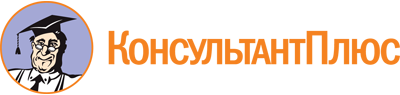 Приказ Минспорта России от 13.07.2016 N 808
"Об утверждении порядка расследования и учета несчастных случаев, происшедших с лицами, проходящими спортивную подготовку"
(Зарегистрировано в Минюсте России 30.09.2016 N 43881)Документ предоставлен КонсультантПлюс

www.consultant.ru

Дата сохранения: 29.05.2020
 N п/пНаименование мероприятияСрок исполненияИсполнительОтметка о выполненииN п/пНаименование мероприятияСрок исполненияИсполнительОтметка о выполненииN п/пДата, время происшедшего несчастного случаяФамилия, имя, отчество (при наличии) пострадавшего, дата и год рожденияМесто несчастного случаяКраткие обстоятельства и причины несчастного случаяДата и N составления актаПоследствия несчастного случаяПоследствия несчастного случаяПоследствия несчастного случаяПринятые меры по устранению причин несчастного случаяN п/пДата, время происшедшего несчастного случаяФамилия, имя, отчество (при наличии) пострадавшего, дата и год рожденияМесто несчастного случаяКраткие обстоятельства и причины несчастного случаяДата и N составления актаВыздоровелУстановлена инвалидностьСмертельный исходПринятые меры по устранению причин несчастного случая1234567778